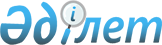 О внесении изменения и дополнений в приказ Министра финансов Республики Казахстан от 11 декабря 2015 года № 648 "Об утверждении Правил осуществления государственных закупок"Приказ Заместителя Премьер-Министра - Министра финансов Республики Казахстан от 20 апреля 2023 года № 402. Зарегистрирован в Министерстве юстиции Республики Казахстан 20 апреля 2023 года № 32337
      ПРИКАЗЫВАЮ:
      1. Внести в приказ Министра финансов Республики Казахстан от 11 декабря 2015 года № 648 "Об утверждении Правил осуществления государственных закупок" (зарегистрирован в Реестре государственной регистрации нормативных правовых актов под № 12590) следующие изменение и дополнения:
      в Правилах осуществления государственных закупок, утвержденных указанным приказом:
      пункт 52 изложить в следующей редакции:
      "52. Сведения органов государственных доходов, обновляются на веб-портале за последний рассчитываемый год трехлетнего периода один раз в течение календарного года не позднее 1 октября, предшествующего году применения данных сведений, за исключением случаев объединения на веб-портале показателей финансовой устойчивости реорганизованного юридического лица (правопреемника) путем слияния, присоединения.
      При этом, обновление показателей финансовой устойчивости реорганизованного юридического лица (правопреемника) осуществляется при условии соответствия основного вида деятельности реорганизуемых юридических лиц в течение последних 12 (двенадцати) месяцев на первом уровне (секции) структуры общего классификатора видов экономической деятельности.
      Сведения органов государственных доходов такого реорганизованного юридического лица (правопреемника) обновляются на веб-портале на основании обращения потенциального поставщика.";
      дополнить пунктом 94-1 следующего содержания:
      "94-1. Заявка потенциального поставщика о внесении в электронный депозитарий сведений и документов, подтверждающих опыт работы, полученный в результате реорганизации путем слияния, присоединения и преобразования рассматривается ведомством уполномоченного органа и его территориальными подразделениями, после обновления (объединения) на веб-портале показателей финансовой устойчивости реорганизуемых юридических лиц.";
      дополнить пунктами 245-1 и 245-2 следующего содержания:
      "245-1. Опыт работы потенциального поставщика, полученный в результате реорганизации путем слияния, присоединения и преобразования, помимо документов, указанных в настоящих Правилах, подтверждается потенциальным поставщиком посредством веб-портала на основе сведений о реорганизации таких лиц, полученных с информационной системы уполномоченного государственного органа по регистрации юридических лиц.
      245-2. Для целей настоящих Правил опыт работы реорганизованного юридического лица не вносится в электронный депозитарий, а также не учитывается при расчете критериев, влияющих на конкурсное ценовое предложение, при наличии одного из следующих случаев:
      1) если заявленный опыт работы потенциального поставщика получен в результате реорганизации путем разделения или выделения из другого юридического лица;
      2) если заявленный опыт работы потенциального поставщика получен в результате нескольких последовательных видов реорганизации (разделение, выделение, слияние, присоединение, преобразование);
      3) если заявленный опыт работы потенциального поставщика получен в результате реорганизации юридических лиц (слияние, присоединение, преобразование), где одно из реорганизуемых юридических лиц имеет ограничения, предусмотренные подпунктами 3), 4), 5) и 6) пункта 1 статьи 6 Закона;
      4) если заявленный опыт работы потенциального поставщика получен в результате реорганизации юридических лиц (слияние, присоединение, преобразование), где одно из реорганизуемых юридических лиц лишено лицензии (разрешения) на осуществление видов деятельности, соответствующей предмету государственных закупок.".
      2. Департаменту законодательства государственных закупок и закупок квазигосударственного сектора Министерства финансов Республики Казахстан в установленном законодательством Республики Казахстан порядке обеспечить:
      1) государственную регистрацию настоящего приказа в Министерстве юстиции Республики Казахстан;
      2) размещение настоящего приказа на интернет-ресурсе Министерства финансов Республики Казахстан; 
      3) в течение десяти рабочих дней после государственной регистрации настоящего приказа в Министерстве юстиции Республики Казахстан представление в Департамент юридической службы Министерства финансов Республики Казахстан сведений об исполнении мероприятий, предусмотренных подпунктами 1) и 2) настоящего пункта.
      3. Настоящий приказ вводится в действие по истечении десяти календарных дней после дня его первого официального опубликования.
					© 2012. РГП на ПХВ «Институт законодательства и правовой информации Республики Казахстан» Министерства юстиции Республики Казахстан
				
      Заместитель Премьер-Министра - Министр финансовРеспублики Казахстан 

Е. Жамаубаев
